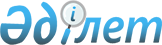 О присвоении наименования улицеРешение акима сельского округа Шанак Казыгуртского района Туркестанской области от 4 февраля 2020 года № 4. Зарегистрировано Департаментом юстиции Туркестанской области 4 февраля 2020 года № 5394
      В соответствии с пунктом 2 статьи 35 Закона Республики Казахстан от 23 января 2001 года "О местном государственном управлении и самоуправлении в Республике Казахстан", с подпунктом 4) статьи 14 Закона Республики Казахстан от 8 декабря 1993 года "Об административно-территориальном устройстве Республики Казахстан", с учетом мнения населения и на основании заключения Туркестанской областной ономастической комиссии от 26 декабря 2019 года, аким сельского округа РЕШИЛ:
      1. Присвоить улице № 1 в населенном пункте Станция Шанак, сельского округа Шанак, наименование Тобекудык.
      2. Государственному учреждению "Аппарат акима сельского округа Шанак" в установленном законодательством Республики Казахстан порядке обеспечить:
      1) государственную регистрацию настоящего решения в Республиканском государственном учреждении "Департамент юстиции Туркестанской области Министерства юстиции Республики Казахстан";
      2) размещение настоящего решения на интернет–ресурсе акимата Казыгуртского района после его официального опубликования.
      3. Контроль за исполнением настоящего решения оставляю за собой.
      4. Настоящее решение вводится в действие по истечении десяти календарных дней после дня первого официального опубликования.
					© 2012. РГП на ПХВ «Институт законодательства и правовой информации Республики Казахстан» Министерства юстиции Республики Казахстан
				
      Аким сельского округа

Е. Жорабаев
